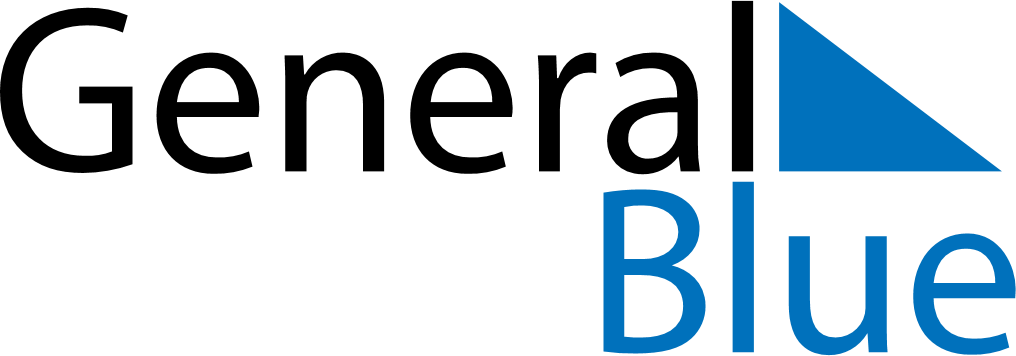 May 2029May 2029May 2029JerseyJerseySUNMONTUEWEDTHUFRISAT123456789101112Early May bank holidayLiberation Day13141516171819202122232425262728293031Spring bank holiday